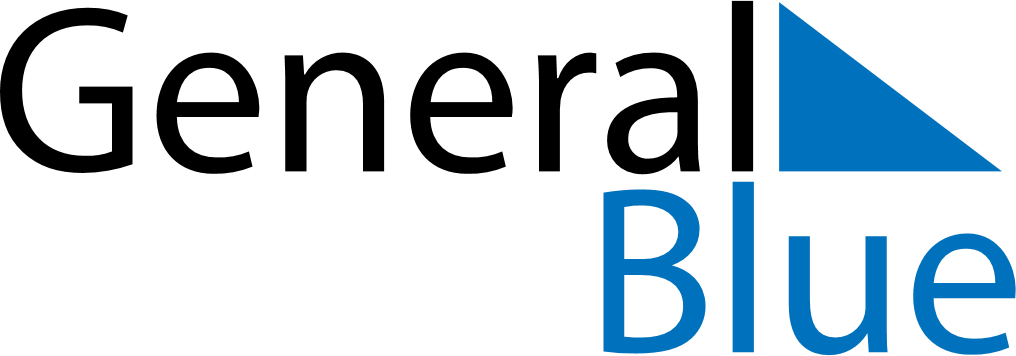 May 2019May 2019May 2019BangladeshBangladeshMondayTuesdayWednesdayThursdayFridaySaturdaySunday12345May Day678910111213141516171819Buddha’s Birthday202122232425262728293031